T.C.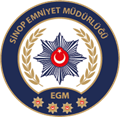 GERZE KAYMAKAMLIĞIİLÇE EMNİYET MÜDÜRLÜĞÜBELGELENDİRME BÜRO AMİRLİĞİ
HİZMET STANDARTLARI TABLOSUBaşvuru esnasında yukarıda belirtilen belgelerin dışında belge istenmesi, eksiksiz belge ile başvuru yapılmasına rağmen hizmetin belirtilen sürede tamamlanması veya yukarıdaki tabloda bazı hizmetlerin bulunmadığının tespiti durumunda ilk müracaat yerine ya da ikinci müracaat yerine başvurunuz. SIRANOHİZMETİN ADIBAŞVURUDA İSTENİLEN BELGELERHİZMETİN TAMAMLANMA SÜRESİ(EN GEÇ SÜRE)1YİVSİZ AV TÜFEĞİ RUHSATI1-İlçe Emniyet Müdürlüğüne Yazılmış     Dilekçe 2-Harç Makbuzu 3-Sağlık Raporu 4- 4 adet Vesikalık Resim 5- Parmak İzi Formu 6- Adli Sicil Belgesi 7-Nüfus Kayıt Örneği8- Adres Bilgisi1 SAAT2SATIN ALMA BELGESİ1-İlçe Emniyet Müdürlüğüne Yazılmış    Dilekçe 2- 3 adet vesikalık resim 3-Adli Sicil Belgesi 4-Nüfus Kayıt Örneği1 SAAT3DEVİR TESLİM1-İlçe Emniyet Müdürlüğüne Yazılmış    Dilekçe 2- Ruhsat Fotokopileri ( Asılları görülecek,       ruhsatı olmayan tarafa yeni ruhsat       çıkarılacak)3-2 adet vesikalık resim 4- Adli Sicil Belgesi 5-Nüfus Kayıt Örneği1 SAAT4KAMU GÖREVLİSİ TAŞIMA RUHSATI1-Kaymakamlık Makamı Havaleli Dilekçe 2- 4 adet Vesikalık Resim 3- Parmak İzi Formu 4- Adli Sicil Belgesi 5-Nüfus Kayıt Örneği, Adres Bilgisi 6-Görev Belgesi1 SAAT5EMEKLİ KAMU GÖREVLİSİ TAŞIMA RUHSATI1-Kaymakamlık Makamı Havaleli Dilekçe 2- 4 adet Vesikalık Resim 3- Parmak İzi Formu 4-Adli Sicil Belgesi 5-Nüfus Kayıt Örneği, Adres Bilgisi 6- Görev Belgesi1 SAAT6BULUNDURMA RUHSATIKaymakamlık Makamı Havaleli Dilekçe4 adet Vesikalık Resim Parmak İzi Formu Adli Sicil Belgesi Nüfus Kayıt Örneği, Adres Bilgisi1 SAAT7MERMİ SATIN ALMA BELGESİİlçe Emniyet Müdürlüğüne Yazılmış Dilekçe Ruhsat Fotokopisi Nüfus Kayıt Örneği, Adres Bilgisi30 DAKİKAİlk Müracaat Yeri : Gerze İlçe Emniyet Md. 	 İkinci Müracaat Yeri :Gerze Kaymakamlığı İsim 	 : Erol ULAŞ 	 	 	 İsim 	 	 : Murat GÜVEN  	 Unvan 	 : İlçe Emniyet Müdürü 	 	 Unvan  	 : Kaymakam 	Tel  	 : 0368 718 1027  	 	 Tel 	 	 : 0368 718 1504 Faks 	 : 0368 718 1671  	 	 Faks 	 	 : 0368 718 1160 E-Posta 	 : gerze@sinop.pol.tr  	 E-Posta  	 : gerze@icisleri.gov.tr 